Mme W-Godson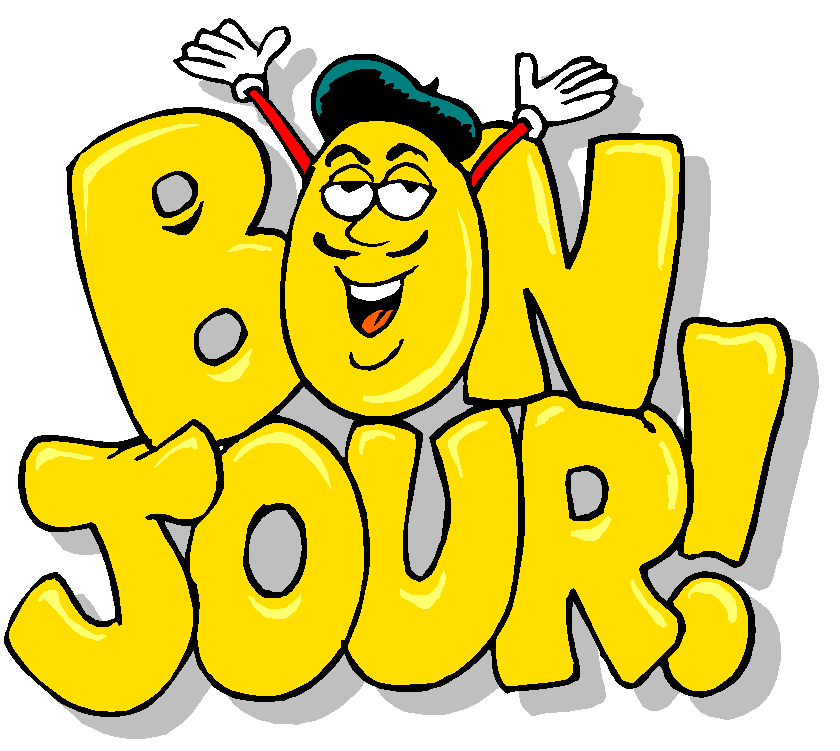 Nom: _________________________________________________________________________________Nom préféré:____________________________________________________________________________Où es-tu né(e)? __________________________________________________________________________As-tu vécu dans un autre pays?  Où? _________________________________________________________Où as-tu voyagé? ________________________________________________________________________ ______________________________________________________________________________________________________________________________________________________________________________Lequel est ton endroit préféré? Pourquoi? ___________________________________________________________________________________________________________________________________________________________________________________________________________________________________Si tu gagnais cinq millions de dollars, que ferais-tu?  Pourquoi? __________________________________________________________________________________________________________________________________________________________________________________________________________________Quels sont tes buts pour cette année scolaire?  __________________________________________________ ______________________________________________________________________________________________________________________________________________________________________________Après avoir lu la description du cours, quelle partie du programme aimeras-tu le plus?  Pourquoi?  Le moins?  Pourquoi? ___________________________________________________________________________________________________________________________________________________________________________________________________________________________________________________________________________________________________________________________________________________Quelle note attends-tu dans ce cours?  (Sois réaliste!)  ________________Place un  à côté des carrés que tu trouves le plus faciles et place un x à côté de ceux que tu trouves le plus difficiles.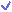 Quels sont les caractéristiques d’un professeur idéal? _____________________________________________________________________________________________________________________________________________________________________________________________________________________________Choisis 3 mots qui décrivent bien ta personalité. (drôle, timide, travailleur, etc.) __________________________________________________________________________________________________________________________________________________________________________________ Qu’attends-tu apprendre dans ce cours?  ________________________________________________________________________________________________________________________________________________________________________________________Qu’aimes-tu faire pendant ton temps libre?  _______________________________________________________________________________________________________________________________________________________________Pourquoi suis-tu le programme d’immersion française?  ________________________________________________________________________________________________________________________________________________________Que prétends-tu faire après tes études secondaires?  __________________________________________________________________________________________________________________________________________________________ Dessine dans l’espace suivant au moins cinq objets que tu trouves indispensables au voyage.Écrire les testsLireProjets/TâchesÉcouterPrésentationsÉcrireCartes/GraphiquesBien suivre les directivesTravail en groupeCréativité visuelle (dessiner, …)